BOSNA I HERCEGOVINA 		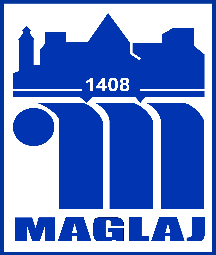 Federacija Bosne i HercegovineOpćina Maglaj, Viteska 4, 72500 MaglajSlužba za privredu, finansije/financije i razvoj poduzetništvaPodaci o podnositelju  zahtjeva:	Ime i prezime	:			JMBG	Adresa	:			Telefon/Fax	E-Mail	:		 Obracam se ovim zahtjevom za izdavanje odobrenja o osnivanju trgovacke radnje i to:Naziv firme:			Tip trgovacke radnje:		klasicna prodavnicaspeciajalizirana prodavnicasamoposluga – prema velicini prostoraminimarketsupermarkethipermarketdrakstordiskontna prodavnicabutikrobna kucakioskbenzinska pumpna stanicaprodavnica na benzinskoj pumpnoj staniciSjediste firme:						u vlastitoj poslovnoj prostoriji 	 u zakupljenoj poslovnoj prostorijiSifre djelatnosti:									Mjesto i Datum                                                                                  POTPIS PODNOSITELJA ZAHTJEVPRILOZI:Uvjerenje o državljanstvu (izdaje nadležna općinska služba) Uvjerenje o poslovnoj sposobnosti (izdaje Centar za socijalni rad)Dokaz da posjeduje najmanje III stepen stručne spreme (ovjerena fotokopija diplome ili dokaz o uposljenju lica koje ispunjava taj uvjet) Ljekarsko uvjerenje (izdaje nadležna zdravstvena ustanova)  Zemljišno-knjižni izvadak ili ugovor o zakupu poslovnog prostoraIzjava, (potpisana i ovjerena), o ispunjavanju zakonom propisanih uslova prodajnog objekta  (utvrđenih članom 12. Zakona) Dokaz da nema zasnovan radni odnos ili da nije ostvario prava po osnovu radnog odnosa (izdaje Biro za zapošljavanje i Poreska uprava)  Uvjerenje o ne izricanju mjere zabrane obavljanja trgovinske djelatnosti (izdaje nadležni Sud) CIPS  TaksaKopija licne karteNapomene:Zakonom propisan rok za rješavanje predmeta računa se od dana kompletiranja dokumentacijePredmet: Zahtjev za izdavanje odobrenja trgovacke radnje